Проектные работы№1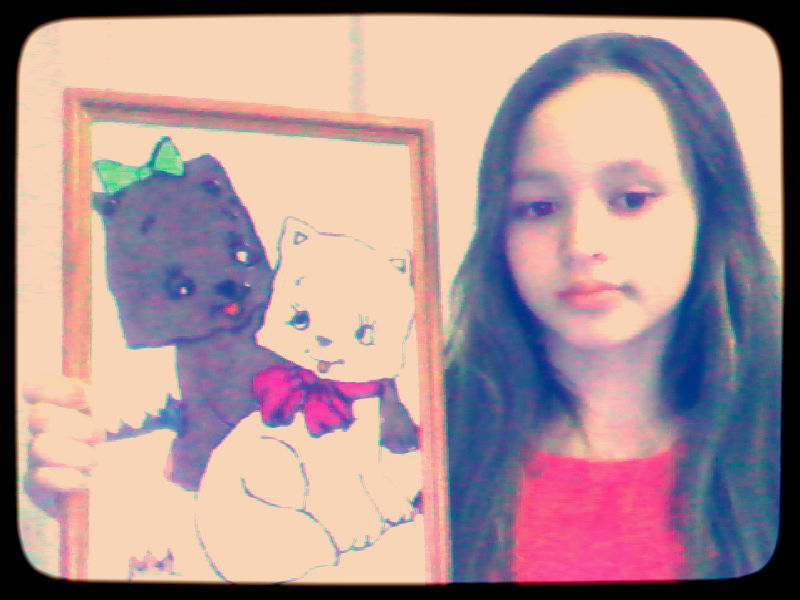 №2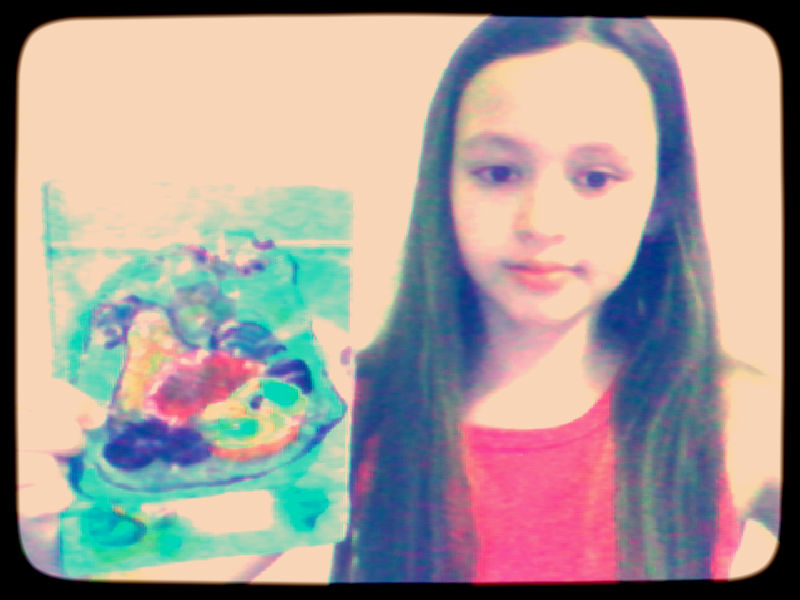  №4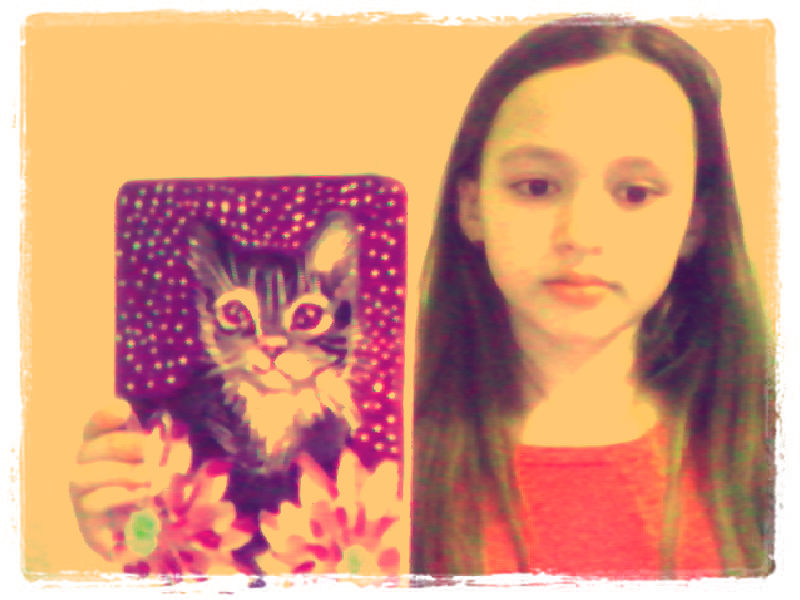 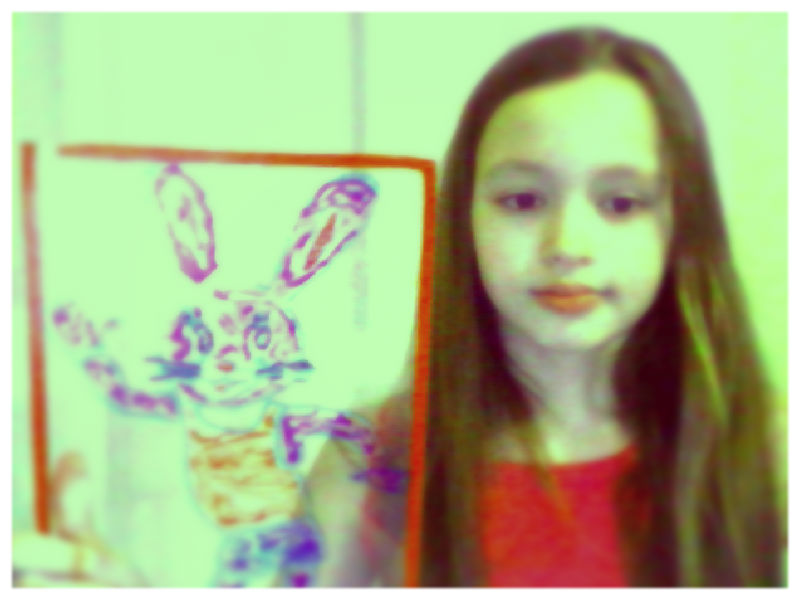 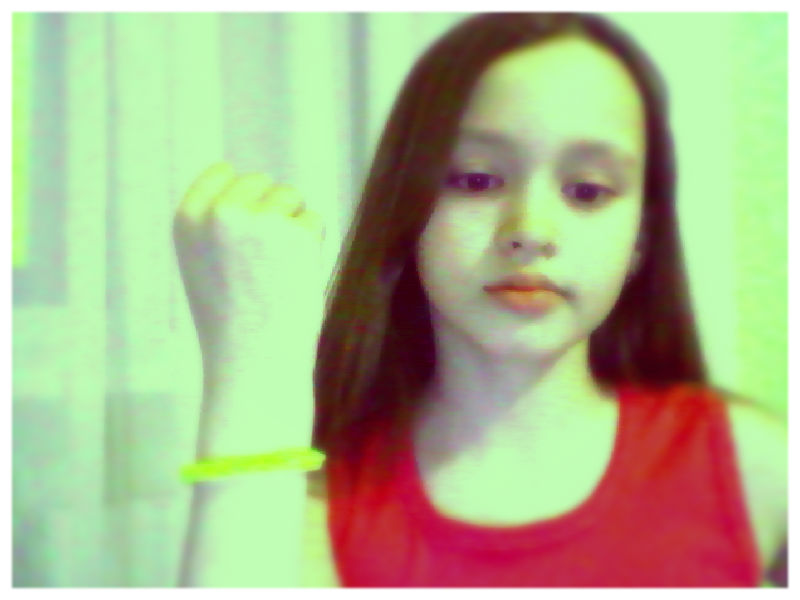 №5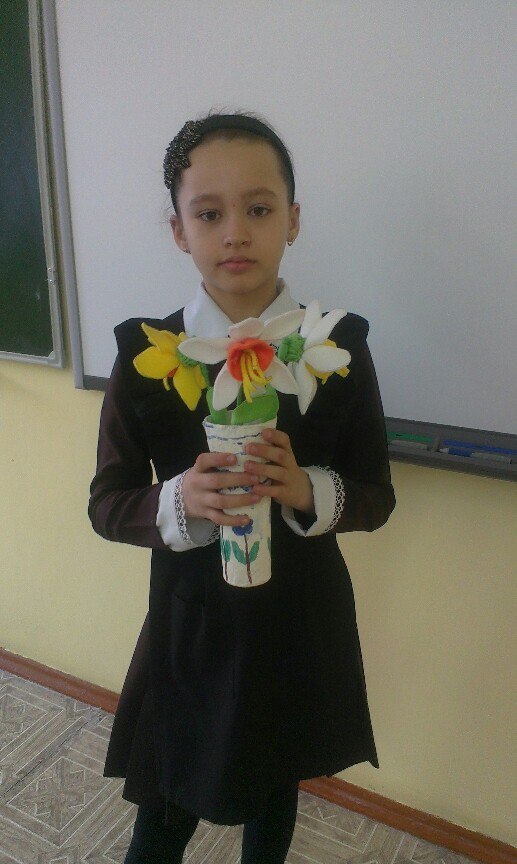 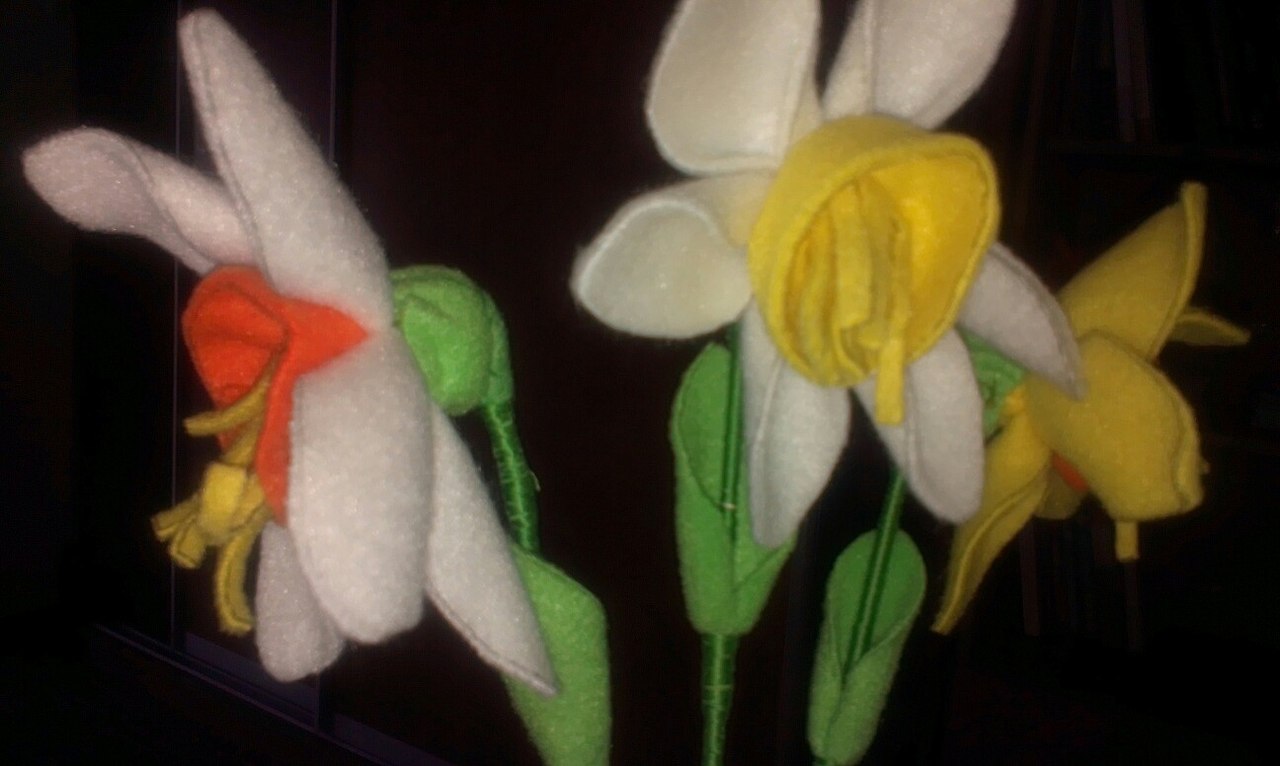 